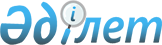 О внесении изменений и дополнений в решение Мартукского районного маслихата от 25 декабря 2019 года № 336 "Об утверждении Мартукского районного бюджета на 2020-2022 годы"
					
			С истёкшим сроком
			
			
		
					Решение Мартукского районного маслихата Актюбинской области от 17 июня 2020 года № 382. Зарегистрировано Департаментом юстиции Актюбинской области 19 июня 2020 года № 7191. Прекращено действие в связи с истечением срока
      В соответствии с пунктом 2 статьи 9 и статьями 106, 109 Бюджетного кодекса Республики Казахстан от 4 декабря 2008 года, статьей 6 Закона Республики Казахстан от 23 января 2001 года "О местном государственном управлении и самоуправлении в Республике Казахстан", Мартукский районный маслихат РЕШИЛ:
      1. Внести в решение Мартукского районного маслихата от 25 декабря 2019 года № 336 "Об утверждении Мартукского районного бюджета на 2020-2022 годы" (зарегистрированное в Реестре государственной регистрации нормативных правовых актов № 6628, опубликованное 31 декабря 2019 года в эталонном контрольном банке нормативных правовых актов Республики Казахстан в электронном виде) следующие изменения и дополнения:
      в пункте 1:
      в подпункте 1):
      доходы – цифры "8 932 113,7" заменить цифрами "9 077 860,1", в том числе:
      поступления трансфертов – цифры "8 308 219,7" заменить цифрами "8 453 966,1";
      в подпункте 2):
      затраты – цифры "9 356 252,3" заменить цифрами "9 535 498,7";
      в подпункте 5):
      дефицит (профицит) бюджета – цифры "-1 440 471,2" заменить цифрами "-1 473 971,2";
      в подпункте 6):
      финансирование дефицита (использование профицита) бюджета – цифры "1 440 471,2" заменить цифрами "1 473 971,2";
      пункт 3 изложить в следующей редакции:
      "3. Принять к сведению и руководству, что в соответствии со статьей 7 Закона Республики Казахстан от 4 декабря 2019 года "О республиканском бюджете на 2020-2022 годы" установлено:
      с 1 января 2020 года:
      1) минимальный размер заработной платы – 42 500 тенге;
      2) месячный расчетный показатель для исчисления пособий и иных социальных выплат, а также применения штрафных санкций, налогов и других платежей в соответствии с законодательством Республики Казахстан – 2 651 тенге;
      3) величина прожиточного минимума для исчисления размеров базовых социальных выплат – 31 183 тенге.
      Принять к сведению и руководству, что в соответствии с пунктом 8 Указа Президента Республики Казахстан от 8 апреля 2020 года "Об уточненном республиканском бюджете на 2020 год" установлено:
      с 1 апреля 2020 года:
      1) месячный расчетный показатель для исчисления пособий и иных социальных выплат, а также применения штрафных санкций, налогов и других платежей в соответствии с законодательством Республики Казахстан – 2 778 тенге;
      2) величину прожиточного минимума для исчисления размеров базовых социальных выплат – 32 668 тенге.";
      в пункте 6:
      дополнить абзацем следующего содержания:
      "на финансирование приоритетных проектов транспортной инфраструктуры – 100 000 тысяч тенге.";
      в пункте 8:
      дополнить абзацами следующего содержания:
      "на реализацию мероприятий по социальной и инженерной инфраструктуре в сельских населенных пунктах в рамках проекта "Ауыл – Ел бесігі" – 32 194,4 тысяч тенге;";
      "на строительство скотомогильника в селе Сарыжар – 13 552 тысяч тенге.".
      2. Приложение 1 указанного решения изложить в новой редакции согласно приложению к настоящему решению.
      3. Государственному учреждению "Аппарат Мартукского районного маслихата" в установленном законодательством порядке обеспечить государственную регистрацию настоящего решения в Департаменте юстиции Актюбинской области.
      4. Настоящее решение вводится в действие с 1 января 2020 года. Мартукский районный бюджет на 2020 год
					© 2012. РГП на ПХВ «Институт законодательства и правовой информации Республики Казахстан» Министерства юстиции Республики Казахстан
				
      Председатель сессии Мартукского районного маслихата 

Н. Хусаинова

      Секретарь Мартукского районного маслихата 

А. Альмухамбетов
Приложение к решению Мартукского районного маслихата от 17 июня 2020 года № 382Приложение 1 к решению Мартукского районного маслихата от 25 декабря 2019 года № 336
Категория
Категория
Категория
Категория
Сумма (тысяч тенге)
Класс
Класс
Класс
Сумма (тысяч тенге)
Подкласс
Подкласс
Сумма (тысяч тенге)
Атауы
Сумма (тысяч тенге)
1
2
3
4
5
Доходы
9 077 860,1
1
Налоговые поступления
611 313
01
Подоходный налог
333 359
1
Корпоративный подоходный налог
46 246
2
Индивидуальный подоходный налог
287 113
03
Социальный налог
217 342
1
Социальный налог
217 342
04
Hалоги на собственность
21 000
1
Hалоги на имущество
20 000
5
Единый земельный налог
1 000
05
Внутренние налоги на товары, работы и услуги
36 762 
2
Акцизы
1 850
3
Поступления за использование природных и других ресурсов
27 712
4
Сборы за ведение предпринимательской и профессиональной деятельности
7 200
08
Обязательные платежи, взимаемые за совершение юридически значимых действий и (или) выдачу документов уполномоченными на то государственными органами или должностными лицами
2 850
1
Государственная пошлина
2 850
2
Неналоговые поступления
3 081
01
Доходы от государственной собственности
553
5
Доходы от аренды имущества, находящегося в государственной собственности
500
7
Вознаграждения по кредитам, выданным из государственного бюджета
53
06
Прочие неналоговые поступления
2 528
1
Прочие неналоговые поступления
2 528
3
Поступления от продажи основного капитала
9 500
01
Продажа государственного имущества, закрепленного за государственными учреждениями
500
1
Продажа государственного имущества, закрепленного за государственными учреждениями
500
03
Продажа земли и нематериальных активов
9 000
1
Продажа земли
9 000
4
Поступления трансфертов
8 453 966,1
01
Трансферты из нижестоящих органов государственного управления
2 127,7
3
Трансферты из бюджетов городов районного значения, сел, поселков, сельских округов
2 127,7
02
Трансферты из вышестоящих органов государственного управления
8 451 838,4
2
Трансферты из областного бюджета
8 451 838,4
Функциональная группа
Функциональная группа
Функциональная группа
Функциональная группа
Функциональная группа
Сумма (тысяч тенге)
Функциональная подгруппа
Функциональная подгруппа
Функциональная подгруппа
Функциональная подгруппа
Сумма (тысяч тенге)
Администратор бюджетных программ
Администратор бюджетных программ
Администратор бюджетных программ
Сумма (тысяч тенге)
Программа
Программа
Сумма (тысяч тенге)
Наименование
Сумма (тысяч тенге)
1
2
3
4
5
6
Затраты
9 535 498,7
01
Государственные услуги общего характера
664 433,7
1
Представительные, исполнительные и другие органы, выполняющие общие функции государственного управления
235 034,2
112
Аппарат маслихата района (города областного значения)
19 789
001
Услуги по обеспечению деятельности маслихата района (города областного значения)
18 940
003
Капитальные расходы государственного органа
849
122
Аппарат акима района (города областного значения)
215 245,2
001
Услуги по обеспечению деятельности акима района (города областного значения)
186 782,5
003
Капитальные расходы государственного органа
16 267
113
Целевые текущие трансферты нижестоящим бюджетам
12 195,7
2
Финансовая деятельность
1 032
459
Отдел экономики и финансов района (города областного значения)
1 032
003
Проведение оценки имущества в целях налогообложения
1 032
9
Прочие государственные услуги общего характера
428 367,5
458
Отдел жилищно-коммунального хозяйства, пассажирского транспорта и автомобильных дорог района (города областного значения)
389 744,5
001
Услуги по реализации государственной политики на местном уровне в области жилищно-коммунального хозяйства, пассажирского транспорта и автомобильных дорог
11 980
067
Капитальные расходы подведомственных государственных учреждений и организаций
46 469
113
Целевые текущие трансферты нижестоящим бюджетам
329 295,3
114
Целевые трансферты на развитие нижестоящим бюджетам
2 000
459
Отдел экономики и финансов района (города областного значения)
38 623
001
Услуги по реализации государственной политики в области формирования и развития экономической политики, государственного планирования, исполнения бюджета и управления коммунальной собственностью района (города областного значения)
38 053
015
Капитальные расходы государственного органа
570
02
Оборона
20 325
1
Военные нужды
1 874
122
Аппарат акима района (города областного значения)
1 874
005
 Мероприятия в рамках исполнения всеобщей воинской обязанности 
1 874
2
 Организация работы по чрезвычайным ситуациям 
18 451
122
Аппарат акима района (города областного значения)
18 451
006
Предупреждение и ликвидация чрезвычайных ситуаций масштаба района (города областного значения)
5 613
007
Мероприятия по профилактике и тушению степных пожаров районного (городского) масштаба, а также пожаров в населенных пунктах, в которых не созданы органы государственной противопожарной службы
12 838
04
Образование
4 962 549
1
Дошкольное воспитание и обучение
285 336
464
Отдел образования района (города областного значения)
285 336
040
Реализация государственного образовательного заказа в дошкольных организациях образования
285 336
2
Начальное, основное среднее и общее среднее образование
4 119 349,3
464
Отдел образования района (города областного значения)
4 020 551 
003
Общеобразовательное обучение
3 877 788,3
006
Дополнительное образование для детей
142 763
802
Отдел культуры, физической культуры и спорта района (города областного значения)
95 798
017
Дополнительное образование для детей и юношества по спорту
95 798
466
Отдел архитектуры, градостроительства и строительства района (города областного значения)
3 000
021
Строительство и реконструкция объектов начального, основного среднего и общего среднего образования
3 000
9
Прочие услуги в области образования
557 863,7
464
Отдел образования района (города областного значения)
557 863,7
001
Услуги по реализации государственной политики на местном уровне в области образования
16 152
005
Приобретение и доставка учебников, учебно-методических комплексов для государственных учреждений образования района (города областного значения)
49 760
015
Ежемесячные выплаты денежных средств опекунам (попечителям) на содержание ребенка-сироты (детей-сирот), и ребенка (детей), оставшегося без попечения родителей
14 152
023
Методическая работа
19 250,8
067
Капитальные расходы подведомственных государственных учреждений и организаций
80 731
113
Целевые текущие трансферты нижестоящим бюджетам
199 436
06
Социальная помощь и социальное обеспечение
788 671
1
Социальное обеспечение
207 148
451
Отдел занятости и социальных программ района (города областного значения)
192 409
005
Государственная адресная социальная помощь
192 409
464
Отдел образования района (города областного значения)
14 739
030
Содержание ребенка (детей), переданного патронатным воспитателям
14 739
2
Социальная помощь
533 332
451
Отдел занятости и социальных программ района (города областного значения)
533 332
002
Программа занятости
316 256
004
Оказание социальной помощи на приобретение топлива специалистам здравоохранения, образования, социального обеспечения, культуры, спорта и ветеринарии в сельской местности в соответствии с законодательством Республики Казахстан
12 375
007
Социальная помощь отдельным категориям нуждающихся граждан по решениям местных представительных органов
119 273
010
Материальное обеспечение детей-инвалидов, воспитывающихся и обучающихся на дому
328
014
Оказание социальной помощи нуждающимся гражданам на дому
1 374
017
Обеспечение нуждающихся инвалидов обязательными гигиеническими средствами и предоставление услуг специалистами жестового языка, индивидуальными помощниками в соответствии с индивидуальной программой реабилитации инвалида
49 275
023
Обеспечение деятельности центров занятости населения
34 451
9
Прочие услуги в области социальной помощи и социального обеспечения
48 191
451
Отдел занятости и социальных программ района (города областного значения)
48 191
001
Услуги по реализации государственной политики на местном уровне в области обеспечения занятости и реализации социальных программ для населения
17 881
011
Оплата услуг по зачислению, выплате и доставке пособий и других социальных выплат
2 000
021
Капитальные расходы государственного органа
471
050
Обеспечение прав и улучшение качества жизни инвалидов в Республике Казахстан
5 192
054
Размещение государственного социального заказа в неправительственных организациях
13 182
113
Целевые текущие трансферты нижестоящим бюджетам
9 465
07
Жилищно-коммунальное хозяйство
1 692 787
1
Жилищное хозяйство
1 048 186
466
Отдел архитектуры, градостроительства и строительства района (города областного значения)
1 048 186
003
Проектирование и (или) строительство, реконструкция жилья коммунального жилищного фонда
4 545
004
Проектирование, развитие и (или) обустройство инженерно-коммуникационной инфраструктуры
885 941
098
Приобретение жилья коммунального жилищного фонда
157 700
2
 Коммунальное хозяйство 
635 198
458
Отдел жилищно-коммунального хозяйства, пассажирского транспорта и автомобильных дорог района (города областного значения)
531 698
012
Функционирование системы водоснабжения и водоотведения
12 020
027
Организация эксплуатации сетей газификации, находящихся в коммунальной собственности районов (городов областного значения)
7 948
058
Развитие системы водоснабжения и водоотведения в сельских населенных пунктах
511 730
466
Отдел архитектуры, градостроительства и строительства района (города областного значения)
103 500
007
Развитие благоустройства городов и населенных пунктов
100 000
058
Развитие системы водоснабжения и водоотведения в сельских населенных пунктах
3 500
3
Благоустройство населенных пунктов
9 403
458
Отдел жилищно-коммунального хозяйства, пассажирского транспорта и автомобильных дорог района (города областного значения)
9 403
015
Освещение улиц в населенных пунктах
9 403
08
Культура, спорт, туризм и информационное пространство
308 189,6
1
Деятельность в области культуры
181 264,6
802
Отдел культуры, физической культуры и спорта района (города областного значения)
181 264,6
005
Поддержка культурно-досуговой работы
181 264,6
2
Спорт
13 878
466
Отдел архитектуры, градостроительства и строительства района (города областного значения)
7 600
008
Развитие объектов спорта
7 600
802
Отдел культуры, физической культуры и спорта района (города областного значения)
6 278
006
Развитие массового спорта и национальных видов спорта 
1 473
007
Проведение спортивных соревнований на районном (города областного значения) уровне
805
008
Подготовка и участие членов сборных команд района (города областного значения) по различным видам спорта на областных спортивных соревнованиях
4 000
3
Информационное пространство
64 351
470
Отдел внутренней политики и развития языков района (города областного значения)
15 312
005
Услуги по проведению государственной информационной политики
15 000
008
Развитие государственного языка и других языков народа Казахстана
312
802
Отдел культуры, физической культуры и спорта района (города областного значения)
49 039
004
Функционирование районных (городских) библиотек
49 039
9
Прочие услуги по организации культуры, спорта, туризма и информационного пространства
48 696
470
Отдел внутренней политики и развития языков района (города областного значения)
26 382
001
Услуги по реализации государственной политики на местном уровне в области информации, укрепления государственности и формирования социального оптимизма граждан, развития языков
16 675
003
Капитальные расходы государственного органа
60
004
Реализация мероприятий в сфере молодежной политики
9 647
802
Отдел культуры, физической культуры и спорта района (города областного значения)
22 314
001
Услуги по реализации государственной политики на местном уровне в области культуры, физической культуры и спорта
8 944
003
Капитальные расходы государственного органа
180
032
Капитальные расходы подведомственных государственных учреждений и организаций
13 190
10
Сельское, водное, лесное, рыбное хозяйство, особо охраняемые природные территории, охрана окружающей среды и животного мира, земельные отношения
98 234,9
1
Сельское хозяйство
40 984,2
462
Отдел сельского хозяйства района (города областного значения)
20 088,9
001
Услуги по реализации государственной политики на местном уровне в сфере сельского хозяйства
20 088,9
466
Отдел архитектуры, градостроительства и строительства района (города областного значения)
13 552
010
Развитие объектов сельского хозяйства
13 552
473
Отдел ветеринарии района (города областного значения)
7 343,3
001
Услуги по реализации государственной политики на местном уровне в сфере ветеринарии
594,3
010
Проведение мероприятий по идентификации сельскохозяйственных животных
277
011
Проведение противоэпизоотических мероприятий
6 472
6
Земельные отношения
21 779
463
Отдел земельных отношений района (города областного значения)
21 779
001
Услуги по реализации государственной политики в области регулирования земельных отношений на территории района (города областного значения)
15 043
003
Земельно-хозяйственное устройство населенных пунктов
4 870
007
Капитальные расходы государственного органа
1 866
9
Прочие услуги в области сельского, водного, лесного, рыбного хозяйства, охраны окружающей среды и земельных отношений
35 471,7
459
Отдел экономики и финансов района (города областного значения)
35 471,7
099
Реализация мер по оказанию социальной поддержки специалистов
35 471,7
11
Промышленность, архитектурная, градостроительная и строительная деятельность
14 289
2
Архитектурная, градостроительная и строительная деятельность
14 289
466
Отдел архитектуры, градостроительства и строительства района (города областного значения)
14 289
001
Услуги по реализации государственной политики в области строительства, улучшения архитектурного облика городов, районов и населенных пунктов области и обеспечению рационального и эффективного градостроительного освоения территории района (города областного значения)
13 900
015
Капитальные расходы государственного органа
389
12
Транспорт и коммуникации
193 631
1
Автомобильный транспорт
193 631
458
Отдел жилищно-коммунального хозяйства, пассажирского транспорта и автомобильных дорог района (города областного значения)
193 631
023
Обеспечение функционирования автомобильных дорог
39 482
045
Капитальный и средний ремонт автомобильных дорог районного значения и улиц населенных пунктов
154 149
13
Прочие
343 054,4
3
Поддержка предпринимательской деятельности и защита конкуренции
9 439
469
Отдел предпринимательства района (города областного значения)
9 439
001
Услуги по реализации государственной политики на местном уровне в области развития предпринимательства
7 330
003
Поддержка предпринимательской деятельности
2 109
9
Прочие
333 615,4
459
Отдел экономики и финансов района (города областного значения)
16 180
012
Резерв местного исполнительного органа района (города областного значения)
16 180
464
Отдел образования района (города областного значения)
317 435,4
077
Реализация мероприятий по социальной и инженерной инфраструктуре в сельских населенных пунктах в рамках проекта "Ауыл-Ел бесігі"
317 435,4
14
Обслуживание долга
53
1
Обслуживание долга
53
459
Отдел экономики и финансов района (города областного значения)
53
021
Обслуживание долга местных исполнительных органов по выплате вознаграждений и иных платежей по займам из областного бюджета
53
15
Трансферты
627 663
1
Трансферты
627 663
459
Отдел экономики и финансов района (города областного значения)
627 663
006
Возврат неиспользованных (недоиспользованных) целевых трансфертов
783,2
024
Целевые текущие трансферты из нижестоящего бюджета на компенсацию потерь вышестоящего бюджета в связи с изменением законодательства
105 427,8
038
Субвенции
478 633
054
Возврат сумм неиспользованных (недоиспользованных) целевых трансфертов, выделенных из республиканского бюджета за счет целевого трансферта из Национального фонда Республики Казахстан
42 819
Чистое бюджетное кредитование
1 016 332,6
Бюджетные кредиты
1 059 982,6
6
Социальная помощь и социальное обеспечение
865 134,6
9
Прочие услуги в области социальной помощи и социального обеспечения
865 134,6
458
Отдел жилищно-коммунального хозяйства, пассажирского транспорта и автомобильных дорог района (города областного значения)
865 134,6
088
Кредитование бюджетов города районного значения, села, поселка, сельского округа для финансирования мер в рамках Дорожной карты занятости
865 134,6
10
Сельское, водное, лесное, рыбное хозяйство, особоохраняемые природные территории, охрана окружающей среды и животного мира, земельные отношения
194 848
9
Прочие услуги в области сельского, водного, лесного, рыбного хозяйства, охраны окружающей среды и земельных отношений
194 848
459
Отдел экономики и финансов района (города областного значения)
194 848
018
Бюджетные кредиты для реализации мер социальной поддержки специалистов
194 848
Категория
Категория
Категория
Категория
Сумма (тысяч тенге)
Класс
Класс
Класс
Сумма (тысяч тенге)
Подкласс
Подкласс
Сумма (тысяч тенге)
Наименование
Сумма (тысяч тенге)
1
2
3
4
5
5
Погашение бюджетных кредитов
43 650
01
Погашение бюджетных кредитов
43 650
1
Погашение бюджетных кредитов, выданных из государственного бюджета
43 650
Функциональная группа
Функциональная группа
Функциональная группа
Функциональная группа
Функциональная группа
Сумма (тысяч тенге)
Функциональная подгруппа
Функциональная подгруппа
Функциональная подгруппа
Функциональная подгруппа
Сумма (тысяч тенге)
Администратор бюджетных программ
Администратор бюджетных программ
Администратор бюджетных программ
Сумма (тысяч тенге)
Программа
Программа
Сумма (тысяч тенге)
Наименование
Сумма (тысяч тенге)
1
2
3
4
5
6
Сальдо по операциям с финансовыми активами
Приобретение финансовых активов
13
Прочие
9
Прочие
459
Отдел экономики и финансов района (города областного значения)
014
Формирование или увеличение уставного капитала юридических лиц
Дефицит (профицит) бюджета
-1 473 971,2
Финансирование дефицита (использование профицита) бюджета
1 473 971,2
Категория
Категория
Категория
Категория
Сумма (тысяч тенге)
Класс
Класс
Класс
Сумма (тысяч тенге)
Подкласс
Подкласс
Сумма (тысяч тенге)
Наименование
Сумма (тысяч тенге)
1
2
3
4
5
7
Поступление займов
1 380 560,6
01
Внутренние государственные займы
1 380 560,6
2
Договоры займа
1 380 560,6
Функциональная группа
Функциональная группа
Функциональная группа
Функциональная группа
Функциональная группа
Сумма (тысяч тенге)
Функциональная подгруппа
Функциональная подгруппа
Функциональная подгруппа
Функциональная подгруппа
Сумма (тысяч тенге)
Администратор бюджетных программ
Администратор бюджетных программ
Администратор бюджетных программ
Сумма (тысяч тенге)
Программа
Программа
Сумма (тысяч тенге)
Наименование
Сумма (тысяч тенге)
1
2
3
4
5
6
16
Погашение займов
43 650
1
Погашение займов
43 650
459
Отдел экономики и финансов района (города областного значения)
43 650
005
Погашение долга местного исполнительного органа перед вышестоящим бюджетом
43 650
Категория
Категория
Категория
Категория
Сумма (тысяч тенге)
Класс
Класс
Класс
Сумма (тысяч тенге)
Подкласс
Подкласс
Сумма (тысяч тенге)
Наименование
Сумма (тысяч тенге)
1
2
3
4
5
8
Используемые остатки бюджетных средств
137 060,6
01
Остатки бюджетных средств 
137 060,6
1
Свободные остатки бюджетных средств
137 060,6